   MUNICIPAL DE ARARAQUARA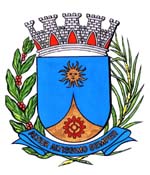 PROJETO DE LEI Nº	                            /2019Altera a Lei nº 5.643, de 12 de julho de 2001.	Art. 1º  A Lei nº 5.643, de 12 de julho de 2001, passa a vigorar com a seguinte alteração: “Art. 3º-A  A infração ao disposto nesta lei acarretará multa no valor de 36 (trinta e seis) UFMs, que será dobrado a cada reincidência.” (NR)	Art. 2º  Esta lei entra em vigor na data de sua publicação.Sala de Sessões Plínio de Carvalho, 21 de fevereiro de 2019.___________________________________PASTOR RAIMUNDO BEZERRAVereadorJUSTIFICATIVAObservamos que a proposição que apresentamos não incluía nenhuma indenização e entendemos que existe  pouca fiscalização.Portanto a iniciativa de inserir uma indenização nesse valor visa incentivar a conscientização dos estabelecimentos a fim de cumprir essa Lei e se prevenir quanto à indenização. Espero que os estabelecimentos comerciais alcançados por esta proposição recebam-na não como mais um ônus, mas como uma maneira de demostrarem a sociedade que respeitam e contribuem para a efetivação dos deficientes físicos._________________________________PASTOR RAIMUNDO BEZERRAVereador